Муниципальное бюджетное общеобразовательное учреждение                           «Средняя общеобразовательная школа №93»                             Разработка урока по природоведению ФИЗИЧЕСКИЕ И ХИМИЧЕСКИЕ ЯВЛЕНИЯ В ПРИРОДЕ И БЫТУ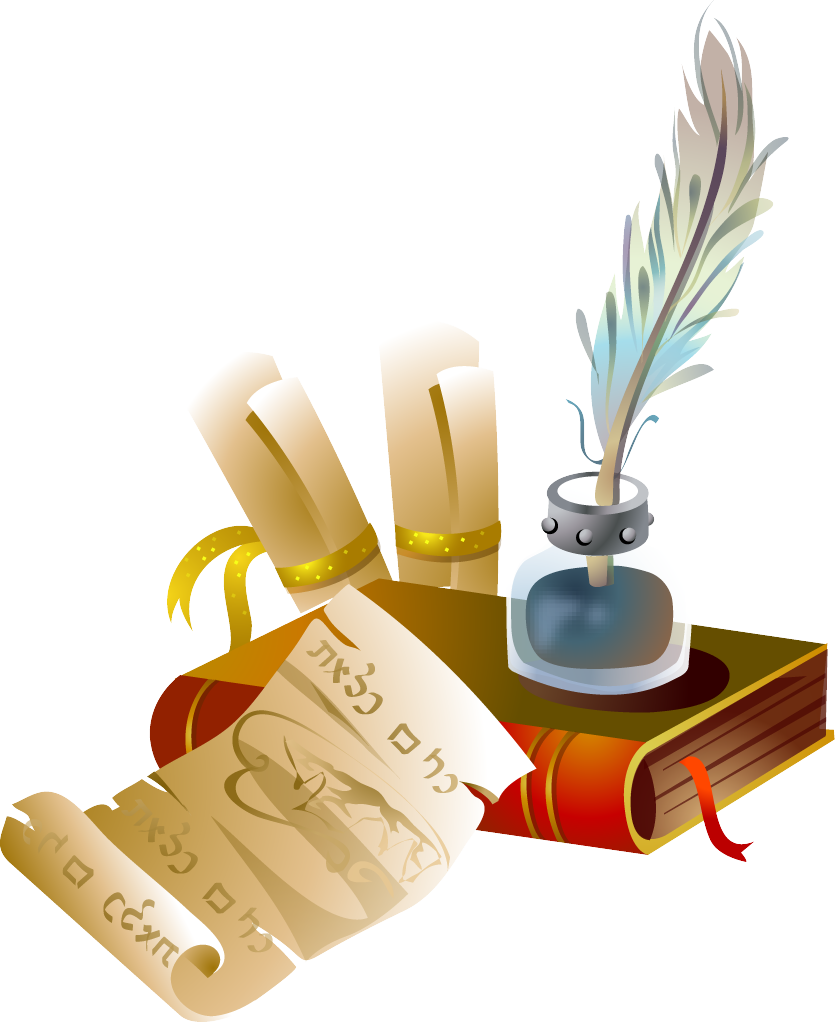                                                         Составлено учителем географии                                                                                                Сейтягьяевой Татьяны АлексеевныНовокузнецк, 2012По теме: « Физические и химические явления в природе и быту»Цель урока: урок усвоения новых знаний учащимися.Форма проведения - объяснение новой темы.Задачи:Образовательная: формирование знаний о физических и химических явлениях в природе; закрепить понятия о веществах и явлениях, познакомить с процессом горения и окисления.Развивающая: развитие навыков связной речи, умение объяснять понятия, умения слушать учителя и товарищей;  продолжить формирование умения устанавливать взаимосвязь между живой и неживой природой; развивать интерес школьников к учению    ( посредством показа значимости изучаемых вопросов для науки, для развития творческих способностей)Воспитательная: развитие положительной мотивации к знаниям; формирование представлений о единстве  и красоте живой и неживой  природы.Оборудование:  порошок серы и железа, спички, магнит, свечи, банки разного объема, бумага, пластмассовая расческа, видеопроектор, компьютер.                                                    Ход урока  I.     Организационный момент.        II.    Актуализация опорных знаний и умений.Фронтальный опрос:Что такое вещество? (Вещество- это то, из чего состоит тело)Приведите пример веществ? (стекло, вода и т.д.)В каком состоянии будет находиться вещество? (В твердом, жидком и газообразном)Свойства твердых тел  (приведите примеры)Свойства жидких тел, газов (привести примеры)Какие изменение могут происходить с веществами? Приведите примеры.        III. Формирование новых понятий, знаний, умений, развитие мышления.Нас окружает бесконечно разнообразный мир веществ и явлений. В нем непрерывно происходят изменения. Любые изменения, которые происходят с телами, называют явления. (Показ слайдов)Учитель демонстрирует природные явления, при этом комментируя слайды. После показа слайдов учащиеся записывают схему с экрана                                          Явления                                           ↓        ↓                          Физические           ХимическиеФизические явление- изменение состояния вещества или его формы. Физические свойства: цвет, плотность, температура кипения и замерзания, температура плавления, твердость, пластичность и т.д. ( Показ слайдов) Затем  производиться запись определение в тетрадь.Задание. Пользуясь рисунками, следует обосновать, почему все изображенные явления относятся к физическим.Демонстрация опытов на уроке:Демонстрация опыта № 1.Взять лист бумаги разорвать пополам. Что произошло с бумагой? (ответ обосновывают учащиеся) Бумага, не смотря на изменение формы, остается бумагой.Демонстрация  опыта № 2Если бумагу сжечь то получается, что одно вещество превращается в другое вещество пепел и дым.Физические явления чрезвычайно разнообразны. Среди них различают  механические, тепловые, электрические, световые. (Показ слайдов сопровождается объяснением нового материала в форме беседы)Механические - явления, связанные с изменением положения какого либо тела по отношению к другим телам.Тепловые – явления, связанные с нагреванием и охлаждением тел. (Просмотр  фильма физического явления – плавление парафина)Рассмотрим  электрические явления. Вспомните, что когда вы быстро снимаете с себя шерстяной свитер, вы слышите легкий треск. Проделав это в темноте, вы увидите еще и искры. Это простейшее электрическое явление.Чтобы ознакомиться еще с одним  электрическим явлением, проделаем следующим опытом.Демонстрация опыта № 3.Нарвите маленькие кусочки бумаги, положите их на поверхность стола. Расчешите чистые сухие волосы пластмассовой расческой и поднесите ее к бумажкам. Что произошло?  (Ответ учащихся: небольшие кусочки бумаги притягиваются к расческе).Тела, которые способны после натирания притягивать мелкие и легкие предметы, называют наэлектризованными. (Просмотр слайдов)Явления, которые связаны со светом, называют световыми. Свет излучает Солнце, звезды, лампа и некоторые насекомые, например жук-светлячок.Химическое явление- процесс, в результате которого из одних веществ образуются другие.  (Демонстрация фильмов химических реакций) Рассмотрим основные признаки химических реакций. При химических реакциях исходные вещества превращаются в другие вещества, обладающие другими свойствами. Об этом можно судить по ряду внешних признаков. К основным признакам химических реакций относятся:Выделение теплоты (иногда света).Изменение окраски.Появление запаха.Образование осадка.Выделение газа.Химические явления происходят в условиях нагревания веществ, при воздействии на них электрическим током, сильным давлением и др. Свойства химических явлений: горение и окисление. Демонстрация опыта № 4.Зажечь 3 свечи,  2 из них накрыть  банками разного объема, а 3 свечу не закрывать.  Отметить время горения во всех трех случаях. Что происходит со свечами? (Учащиеся отвечают на вопрос, делают вывод) Работа в тетрадях: подписать строение пламени свечи.Горение – химическая реакция, при которой происходит окисление веществ, выделяется тепло, свет. Процесс горения может происходить только при наличии кислорода, нагревании до температуры воспламенения. В ходе беседы обсуждается значение горения, как потушить небольшие участки горения.Окисление – это взаимодействие веществ с кислородом. (Показ слайдов и  по ходу ведется беседа с учащимися, делаются выводы)Окисление проходит медленно, без выделения света, иногда с выделением тепла.                                           IV.   Закрепление нового материала1. Закрепление материала можно провести по вопросам после параграфа.2. Зачитать отрывок из сказки Ханса Кристиана Андерсена «Гадкий утенок».«Кота она  звала сыночком: он умел выгибать спинку, мурлыкать и даже испускать искры, если его гладили против шерсти».Ответьте на вопросы.Какое физическое явление упомянуто в сказке? Почему кот «испускал искры», когда его гладили?3. Работа учащихся в печатных тетрадях на стр. 29-31  задание 45,46,47,48,49 V.     Подведение итогов урокаЗапись в дневниках домашнего задания. Выставление оценок за урок.VI.    Постановка задания на домДомашнее задание: Нарисовать на альбомном листе примеры физических и химических явлений природы§13-14 стр. 57-62Рабочая тетрадь стр.29-31 задания 49-53.                                             Список литературы:Основная литература:Пакулова В.М., Иванова Н.В, Природа. Неживая и живая. (Учебник).-М.: Дрофа,2002Пакулова В.М., Иванова Н.В, Природа. Неживая и живая. (Рабочая тетрадь).-М.: Дрофа,2002Пакулова В.М., Иванова Н.В, Природа. Неживая и живая. (Рабочая тетрадь для            учителя).-М.: Дрофа,2002Парфирова Л.Д. Тематическое  и поурочное планирование по природоведению. К учебнику Пакуловой В.М., Ивановой Н.В. «Природа. Неживая и живая. 5 класс» М.: изд-во « Экзамен»,2005Дополнительная литература:Бердичевская Л.А., Сонин Н.И. Природоведение. 5 класс Сборник заданий для тематического контроля знаний учащихся. -М.: Дрофа,2003Елькина А.М., Старцев П.Е. Природоведение. Биологические карты.      М.: Дрофа,2005Елькина А.М., Старцев П.Е. Природоведение. Биологические лабиринты. М.: Дрофа,2005Иванова Т.В., Калинова С.Г., Сонин Н.И. Природоведение. Методическое пособие. М.: Дрофа, 2005Рохлов В.С., Сонин Н.И. Природоведение.5 класс. Тестовые задания. М.: Дрофа,2005Сонин Н.И.  Казарян К.П. Природоведение.5 класс. Дидактические карточки- задания. М.: Дрофа,2005Интернет - ресурсы